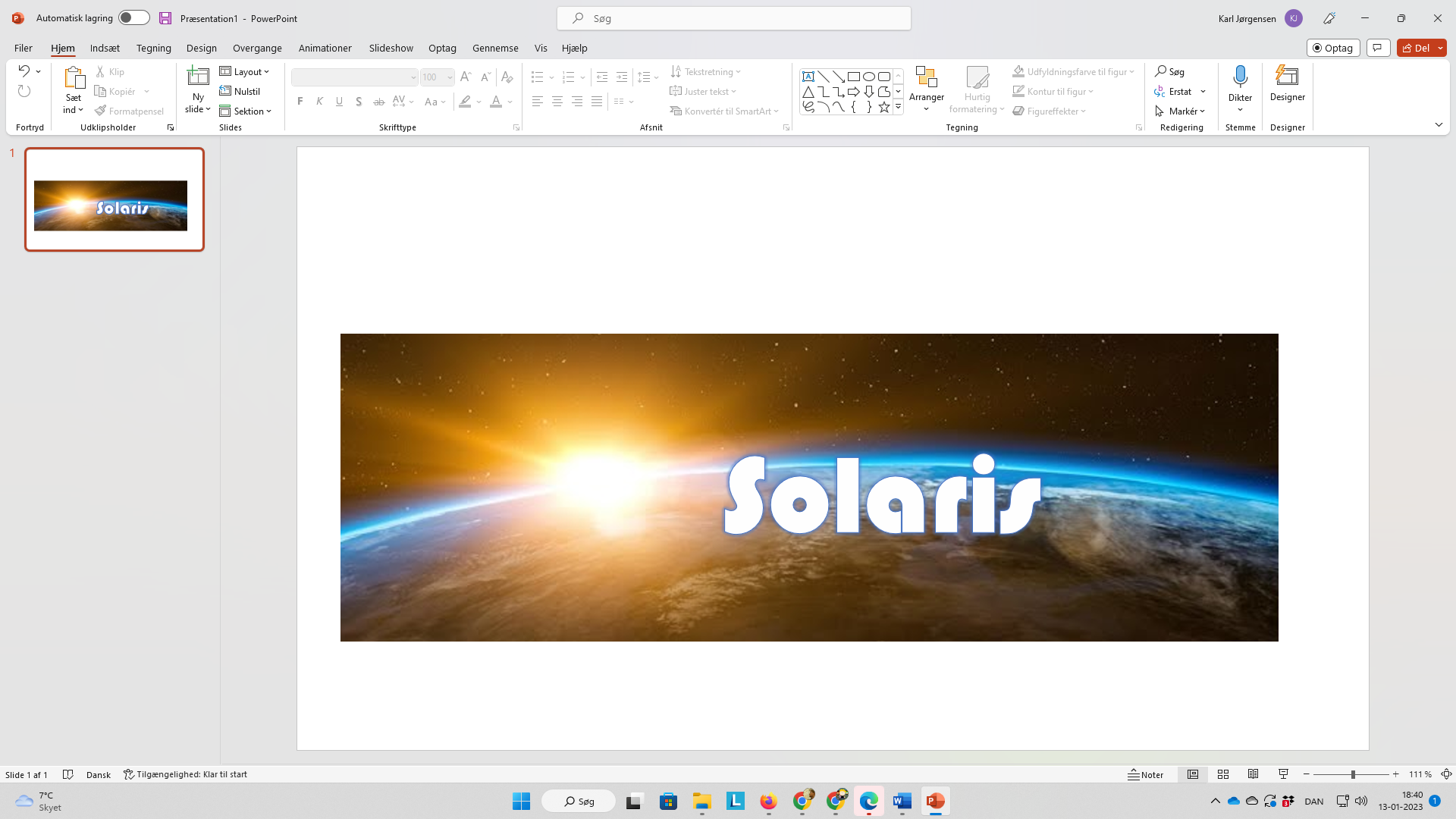 Solaris søger medarbejdere til oplysning om solcelleprojekt i Spanien.Om os: 
Solaris er en ny innovativ højteknologisk virksomhed, som indenfor områderne solceller og elektriske netværk ønsker at dominere markedet for bæredygtig energi. Vores vision er, at vores solcelle-løsning skal udbredes i et fællesskabsbaseret projekt for husstande i velegnede områder i Spanien og med tiden Latinamerika.Dine ansvarsområder:Oplysning om solceller som grundlæggende teknologi på spanskUdarbejdelse af informationsmateriale på spanskFormidling om solceller til skoleelever til spansktalende skoleeleverDu er:god til at arbejde i gruppe effektiv, struktureret og kan tage initiativansvarlig når man har en deadline i et teamdetalje- og målorienteretKvalifikationer. Du kan:kommunikere nogenlunde flydende på spansk om anvendelsen af solceller i Spanien og om teknologien bag solcellerforstå fysik på grundlæggende niveauInteresseret? 
I forbindelse med ansøgningen skal du i et team udarbejde en planche med vigtige aspekter af solenergi og solceller både teknologisk og brugerorienteret. Undervejs vil du få støtte og hjælp af vores ekspertteam.Planchen skal præsenteres for vores spanske repræsentant.Ansøgningsfrist og præsentation: D. 7. februar 2023Med venlig hilsenTeam Solaris: Karl og Marit